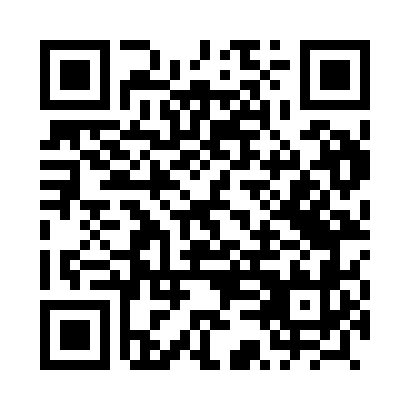 Prayer times for Garbowo, PolandWed 1 May 2024 - Fri 31 May 2024High Latitude Method: Angle Based RulePrayer Calculation Method: Muslim World LeagueAsar Calculation Method: HanafiPrayer times provided by https://www.salahtimes.comDateDayFajrSunriseDhuhrAsrMaghribIsha1Wed2:535:2812:566:048:2510:482Thu2:495:2612:566:058:2710:523Fri2:455:2412:566:068:2910:554Sat2:435:2212:566:078:3010:595Sun2:425:2112:566:088:3211:026Mon2:415:1912:566:098:3411:027Tue2:405:1712:566:108:3511:038Wed2:405:1512:566:118:3711:049Thu2:395:1412:566:128:3811:0410Fri2:385:1212:566:138:4011:0511Sat2:385:1012:566:148:4211:0612Sun2:375:0912:556:158:4311:0613Mon2:365:0712:556:168:4511:0714Tue2:365:0512:556:178:4611:0815Wed2:355:0412:566:188:4811:0816Thu2:345:0212:566:198:4911:0917Fri2:345:0112:566:208:5111:1018Sat2:334:5912:566:208:5211:1019Sun2:334:5812:566:218:5411:1120Mon2:324:5712:566:228:5511:1221Tue2:324:5512:566:238:5711:1222Wed2:314:5412:566:248:5811:1323Thu2:314:5312:566:259:0011:1424Fri2:304:5212:566:259:0111:1425Sat2:304:5112:566:269:0211:1526Sun2:304:4912:566:279:0411:1627Mon2:294:4812:566:289:0511:1628Tue2:294:4712:566:299:0611:1729Wed2:294:4612:576:299:0711:1730Thu2:284:4512:576:309:0911:1831Fri2:284:4512:576:319:1011:19